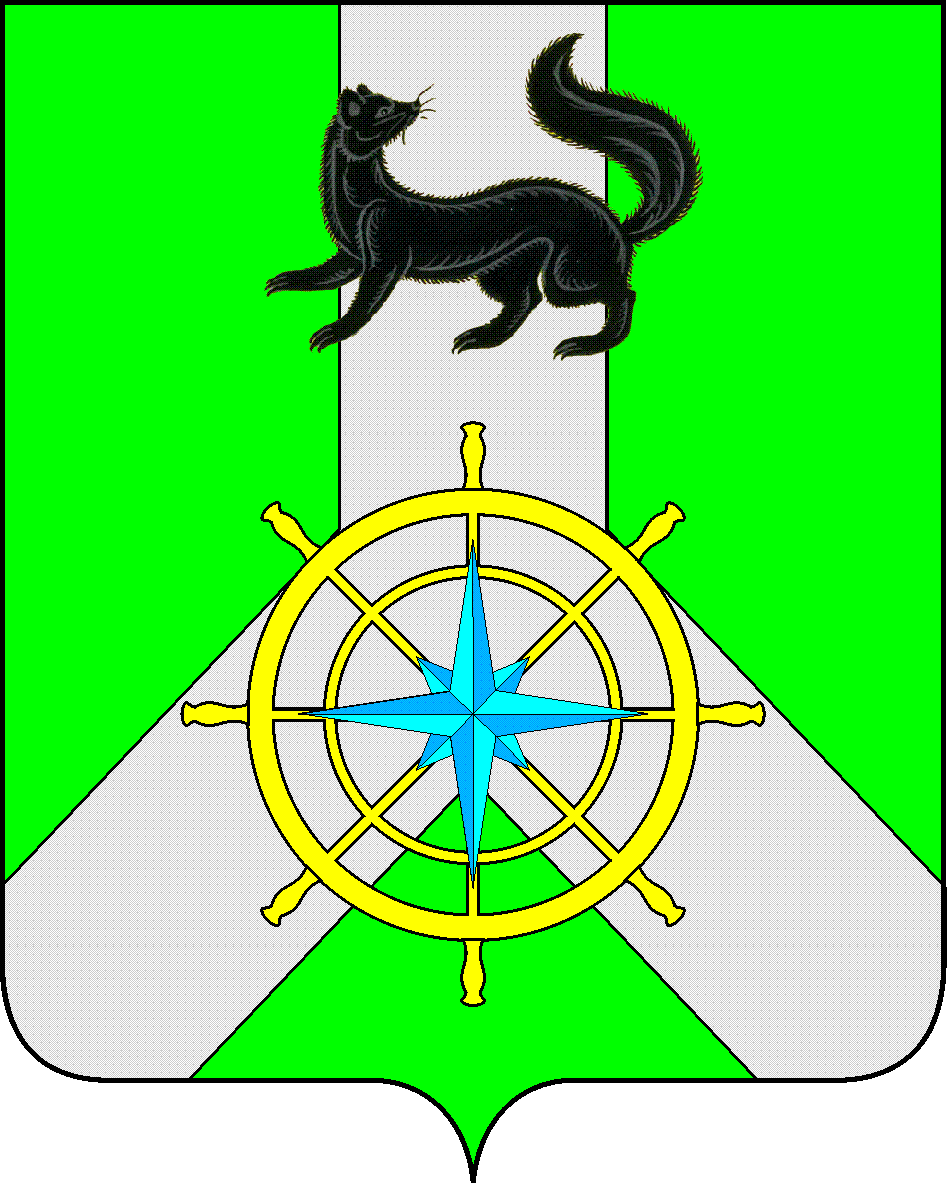 Р О С С И Й С К А Я  Ф Е Д Е Р А Ц И ЯИ Р К У Т С К А Я  О Б Л А С Т ЬК И Р Е Н С К И Й   М У Н И Ц И П А Л Ь Н Ы Й   Р А Й О НД У М А РЕШЕНИЕ №371/626 декабря 2018 г.									г. КиренскРуководствуясь Федеральным законом от 18.12.1997 года №152-ФЗ «О наименованиях географических объектов», частью 1 статьи 3 Закона Иркутской области от 21.06.2013 года №41-ОЗ «О порядке рассмотрения Законодательным Собранием Иркутской области предложений о присвоении наименований географическим объектам или о переименовании географических объектов», статьями 25, 54 Устава муниципального образования Киренский район,ДУМА РЕШИЛА:Одобрить предложение Думы Макаровского муниципального образования Киренского района Иркутской области о переименовании деревни Балышева Киренского района Иркутской области в деревню Балашова Киренского района Иркутской области.Направить данное решение в Законодательное Собрание Иркутской области.Решение подлежит официальному опубликованию в газете «Ленские зори» и размещению на официальном сайте администрации Киренского муниципального района www.kirenskrn.irkobl.ru в разделе «Дума Киренского района».Решение вступает в силу со дня его официального опубликования (обнародования).МэрКиренского муниципального района					К.В. СвистелинПредседатель ДумыКиренского муниципального района					Д.М.Ткаченко Об одобрении предложения Думы Макаровского муниципального образования Киренского района Иркутской области о переименовании географического объекта